本报告介绍了计划在2017-2020年开展的ITU-D活动日历。这些活动涉及世界电信发展大会（WTDC）、电信发展顾问组（TDAG）、ITU-D各研究组，以及一年一度的全球监管机构专题研讨会（GSR）和一年一度的世界电信/信息通信技术指标专题研讨会（WTIS）。顾及全权代表大会第111号决议（2014年，釜山，修订版）有关国际电联在规划和安排活动时尽可能尊重成员国认为的主要宗教节日的要求的精神，这些活动正在协调之中。世界电信发展大会将于2017年10月9至20日在阿根廷布宜诺斯艾利斯举办。已经召开了六个区域的区域性筹备会议（RPM），其中两个在2016年最后一个季度举办，四个在2017年第一季度举办。鉴于区域性论坛与实施WTDC-14批准的区域性举措相关，在每个区域性筹备会议前后均背靠背举办了为期一天的区域性发展论坛。______________电信发展顾问组（TDAG）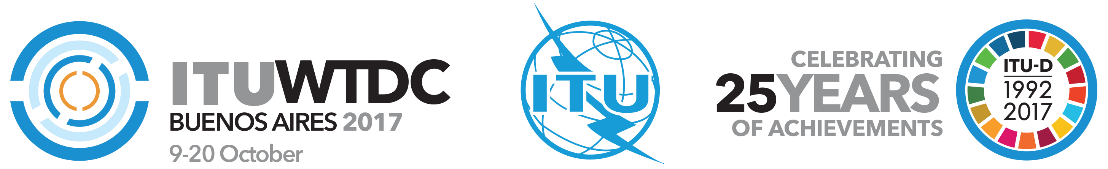 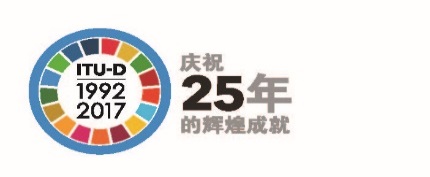 第22次会议，2017年5月9-12日，日内瓦文件 TDAG17-22/20-C2017年3月23日原文：英文电信发展局（BDT）主任电信发展局（BDT）主任ITU-D活动日历ITU-D活动日历概要：本报告介绍了计划在2017-2020年开展的ITU-D活动日历。须采取行动：请TDAG将本报告记录在案并酌情提供指导意见。______________参考文件：全权代表大会第77号和第111号决议（2014年，釜山，修订版）以及号文件。